Hello,We hope that you have had a lovely summer break and are looking forward to coming along to St Helen’s Children and Young Groups. Please see below a list of special events that will be happening and the overall timetable. Sunday 16th September     11am      Harvest Festival and All Age Worship. Please come along and celebrate God’s gift of nature.Thursday 18th October       6.15pm   Light Party
Busy Bees    -   Please bring torches
Groovers and Shakers   -  We will be celebrating Jesus the Light of our world. 
Girls -  please bring sweet things to eat 
Boys - please bring savoury things to eat.
Sunday 9th December      4pm       Christingle Service
Christingle service developed and delivered by members of Trendy Teens. 
We are looking forward to seeing all groups at this beautiful service. Thursday 13th December  6.30pm to 8.30pm   Trendy Teens Christmas Party at Shawn’s house. We will be baking our puddings and eating roast potatoes with different fillings. 
Please contribute by bringing soft drinks and some savoury potato  fillings. Sunday 16th December    11am      Carol service and Blessing of the Crib.2019
Thursday 10th January    6.15pm   Groovers and Shakers Epiphany Party. 
We will be celebrating the Three Wise Men seeing baby Jesus. 
Boys  - please bring sweet things to eat 
Girls  -  bring savoury things to eat. Thursday 11th July        6.15pm    All groups will meet  
Busy Bees are also welcome to join Groovers and Shakers and Trendy Teens if they would like to. Sunday 14th July               11am        All Age CelebrationWe will be celebrating all the groups achievements through an All Age Service followed bya BBQ at St Helen’s Church. We certainly look forward to seeing you.Best wishes, Judith, Shawn, Diane, Vanessa, and Anne.Contact details: Judith Brown 01609 774926; Shawn Costello 01609 772324                 Special events will take place in St Helen’s Church unless otherwise stated. Term 1
Date       Busy Bees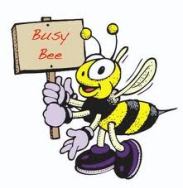 Groovers and Shakers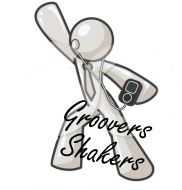 Trendy Teens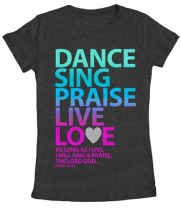 06/09/18Welcome4-5pm6.15pm–8pm13/09/18Welcome6.30pm–8.30pm16/09/18  Sunday11am - All Age Worship – Harvest Festival11am - All Age Worship – Harvest Festival11am - All Age Worship – Harvest Festival11am - All Age Worship – Harvest Festival20/09/184-5pm6.15pm–8pm27/09/186.30pm–8.30pm04/10/184-5pm6.15pm–8pm11/10/186.30pm–8.30pm18/10/18Light Party4-5pm6.15pm–8pm21/10/18  Sunday11am - All Age Worship11am - All Age Worship11am - All Age Worship11am - All Age Worship25/10/186.30pm–8.30pmHalf-term Week beginning 29/10/18Half-term Week beginning 29/10/18Half-term Week beginning 29/10/18Half-term Week beginning 29/10/18Half-term Week beginning 29/10/1808/11/184-5pm6.15pm–8pm15/11/186.30pm–8.30pm18/11/18  Sunday11am - All Age Worship11am - All Age Worship11am - All Age Worship11am - All Age Worship22/11/184-5pm6.15pm–8pm29/11/186.30pm–8.30pm06/12/184-5pm6.15pm–8pm13/12/18Christmas Party6.30pm–8.30pm16/12/18  Sunday11am – Carol service and blessing of the Crib11am – Carol service and blessing of the Crib11am – Carol service and blessing of the Crib11am – Carol service and blessing of the CribTerm 2DateBusy BeesGroovers and ShakersTrendy Teens10/01/19Epiphany Party 4-5pm6.15pm–8pm17/01/196.30pm–8.30pm24/01/194-5pm6.15pm–8pm31/01/196.30pm–8.30pm07/02/194-5pm6.15pm–8pm14/02/196.30pm–8.30pm21/02/194-5pm6.15pm–8pmHalf-term Week beginning 25/02/19Half-term Week beginning 25/02/19Half-term Week beginning 25/02/19Half-term Week beginning 25/02/19Half-term Week beginning 25/02/1907/03/196.30pm–8.30pm14/03/194-5pm6.15pm–8pm21/03/196.30pm–8.30pm28/03/194-5pm6.15pm–8pm04/04/196.30pm–8.30pm11/04/194-5pm6.15pm–8pmTerm 3DateBusy BeesGroovers and ShakersTrendy Teens02/05/196.30pm–8.30pm09/05/194-5pm6.15pm–8pm16/05/196.30pm–8.30pm23/05/194-5pm6.15pm–8pmHalf-term Week beginning 27/05/19Half-term Week beginning 27/05/19Half-term Week beginning 27/05/19Half-term Week beginning 27/05/19Half-term Week beginning 27/05/1906/06/196.30pm–8.30pm13/06/194-5pm6.15pm–8pm20/06/196.30pm–8.30pm27/06/194-5pm6.15pm–8pm04/07/196.30pm–8.30pm11/07/19All groups4-5pm6.15pm–8pm6.15pm– 8pm